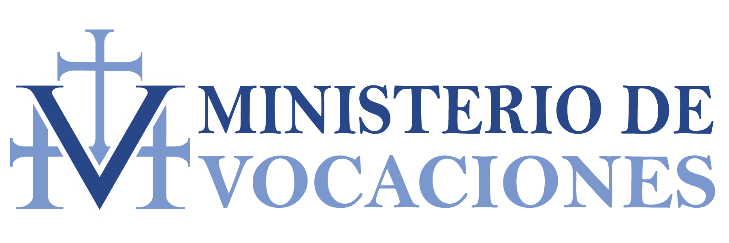 			Oración para un seminaristaAmando a Dios, pido una bendición especial y derramamiento del Espíritu Santo en ____________ que ustedes han llamado al seminario. Que su vocación crezca y se desarrolle a través de un profundo espíritu de oración y siguiendo el camino de Jesucristo, tu Hijo. Que María le proteja de todo daño y que por su poderosa intercesión obtenga para él todas las gracias que necesita para convertirse en la imagen de Jesús, el sumo sacerdote. Dale la gracia de abrazar a la Cruz a través de todas las dificultades, sabiendo que la fe se hace fuerte a través de pruebas. Haz el yugo fácil y la carga ligera manteniéndolo siempre cerca del amoroso Corazón de tu Hijo. Amén					Rev. Victor Pérez